Конспект развивающего занятия по познавательному развитию в старшей группена тему: «Важные профессии нашего города»Цель: расширять и конкретизировать представления детей о профессиях. Программные задачи:      Образовательные: закреплять представления детей об орудиях труда в разных профессиях, закреплять умение распределять профессии на категории; уточнить, обобщить и расширить знания детей об особенностях профессии врача, пожарного, учителя, воспитателя, бухгалтера, парикмахера, ветеринара, продавца.      Развивающие: способствовать развитию связной речи, мышления, памяти, любознательности, наблюдательности, активизировать и обогащать словарь детей существительными, прилагательными, глаголами по теме занятия; формировать потребность у детей отвечать полными распространенными предложениями.    Воспитательные: вызвать уважение и стремление подражать взрослым, трудиться постоянно и добросовестно; создать условия для доброго отношения к людям разных профессий, способствовать формированию навыков сотрудничества, взаимопонимания.           Предварительная работа:  -Чтение художественной литературы В. Маяковский «Кем быть», Е. Пермяк «Мамина работа. Д. Родари «Чем пахнут ремёсла». - Рассматривание картинок с изображением профессий, составление описательных рассказов по теме.- Классификация профессий по категориям «человек-человек», «человек-природа», «человек-знак», «человек-техника».-Проведение дидактических игр «Кому что?», «Что лишнее?» «Угадай по описанию», сюжетно ролевые игры, настольно печатные игры.-Отгадывание загадок о профессиях.-Задание детям – уточнить информацию о работе родителей и близких родственников. Методические приемы и технологии:Беседа с детьми.Сюрпризный момент.3. Индивидуальная работа с карточками.4. Активное действие детей.5. Использование здоровьесберегающих технологий. 6. Развивающие игры.8. Использование художественного слова.Оборудование и материал: Интерактивная доска, ноутбук, проектор, дидактическое пособие «Барабан профессий», карта «Важные профессии нашего города», карандаши простой и цветные (на каждого ребенка), карточки – символы (человек-человек, человек-природа, человек- техника, человек-знак),картинки с изображением людей разных профессий (врач, пожарный, учитель, воспитатель, бухгалтер, парикмахер, ветеринар, продавец), игрушки – атрибуты разных профессий, картинки со звуком «л» и «ль» в начале слова, дидактическое пособие «Домики для доброго и сердитого братьев», карточки с изображением предметов, карточки с изображением лиц мальчика и девочки для игры «Парикмахер», трёхполосные карточки, картинки с изображением молочных, хлебобулочных изделий и игрушек для игры «Супермаркет», карточки с математическим заданием,  карточки с изображение огнеопасных и неогнеопасных предметов.ХОД ЗАНЯТИЯ.1 Организационный момент. Воспитатель: Дети, сегодня мы с вами поговорим о важных профессиях нашего города. Егор, кем работает твоя мама? Где она работает? (Ответы детей)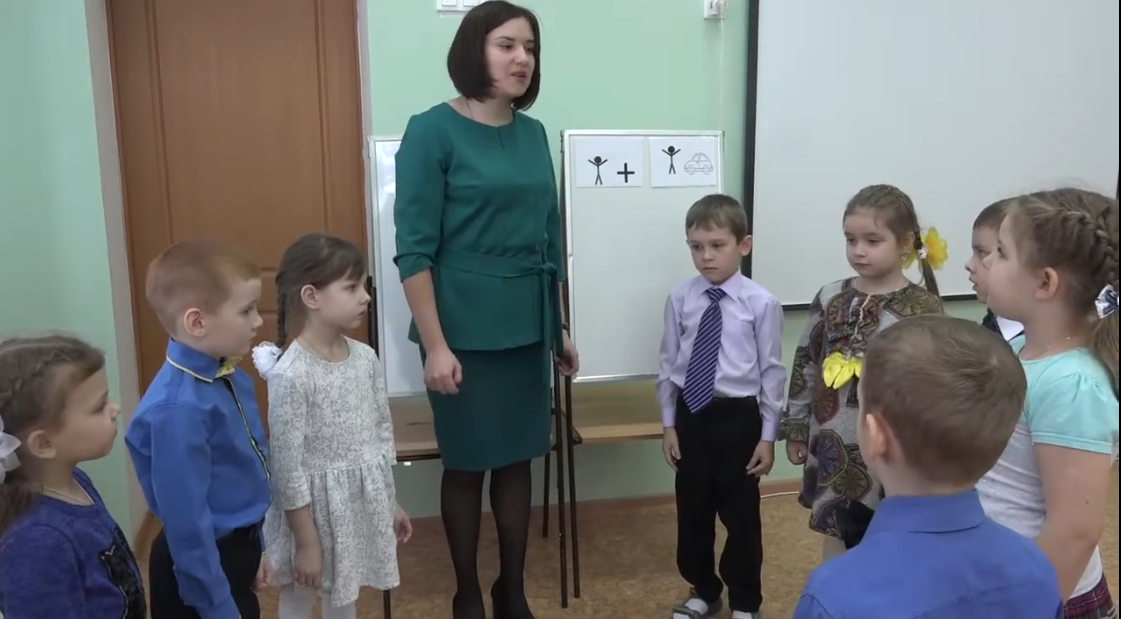 Воспитатель: У ваших родителей важные профессии. И сейчас я предлагаю вам стать знатоками профессий нашего города. Вы согласны? Тогда занимайте свои места. (Дети рассаживаются на свои места, одевают треуголки).2. Основная часть.Воспитатель: Посмотрите, перед вами «Барабан профессий». Покрутив барабан, нужно определить, какой профессии принадлежит атрибут, на который указала стрелка.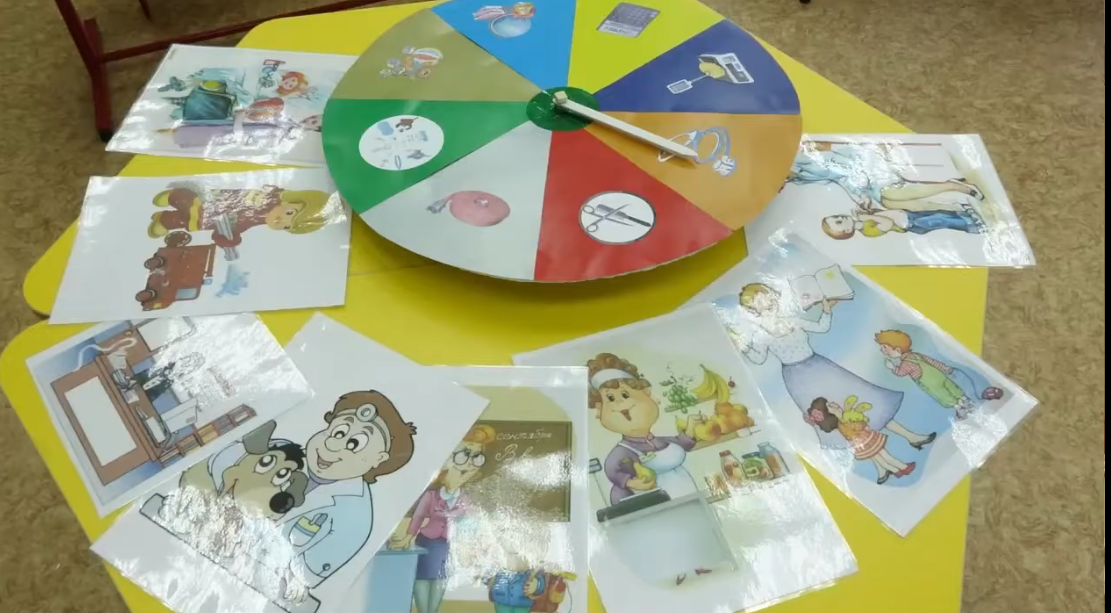 Ребёнок крутит «Барабан профессий». На секторе атрибут профессии «Врач».Воспитатель: Что это? (предполагаемый ответ ребёнка). Какой профессии принадлежит этот атрибут? Ребёнок: Врач.Воспитатель: Найди картинку с изображением этой профессии и определи, к какой категории профессий относится профессия «Врач».Ребёнок находит соответствующее изображение и размещает под символом «человек-человек».Дидактическая игра «Найди нужный предмет». Дети выбирают те предметы, которые необходимы для профессии «Врач».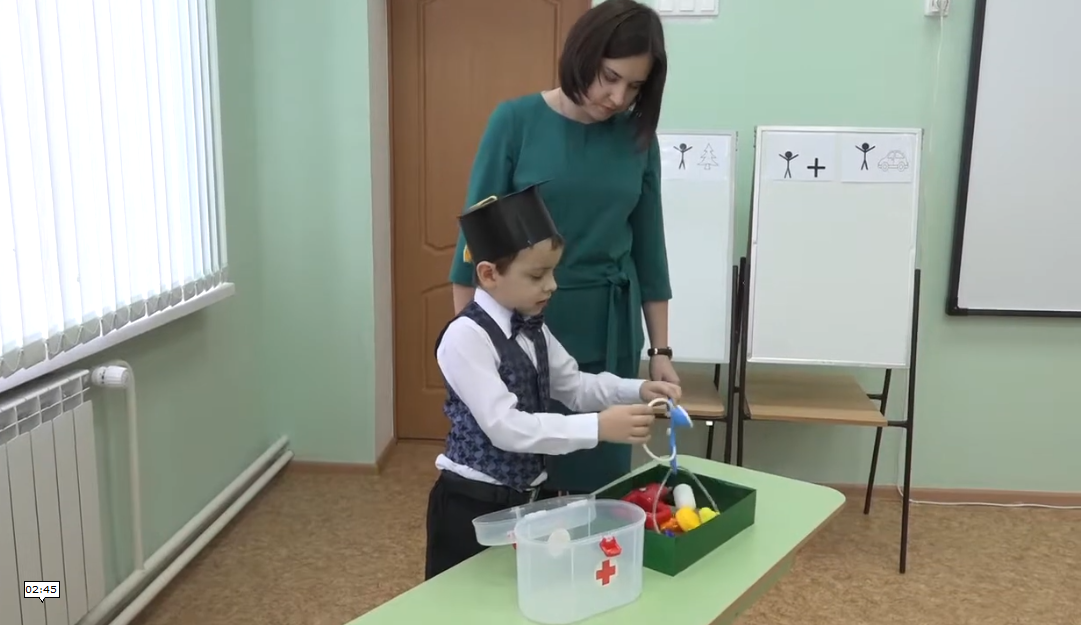 Ребёнок крутит «Барабан профессий». На секторе атрибут профессии «Пожарный».Воспитатель: Что это? (предполагаемый ответ ребёнка). Какой профессии принадлежит этот атрибут? Ребёнок: Пожарный.Воспитатель: Найди картинку с изображением этой профессии и определи, к какой категории профессий относится профессия «Пожарный».Ребёнок находит соответствующее изображение и размещает под символом «человек-человек».Интерактивная игра «Что нужно пожарному». Дети на интерактивной доске выбирают предметы, необходимые профессии «Пожарный».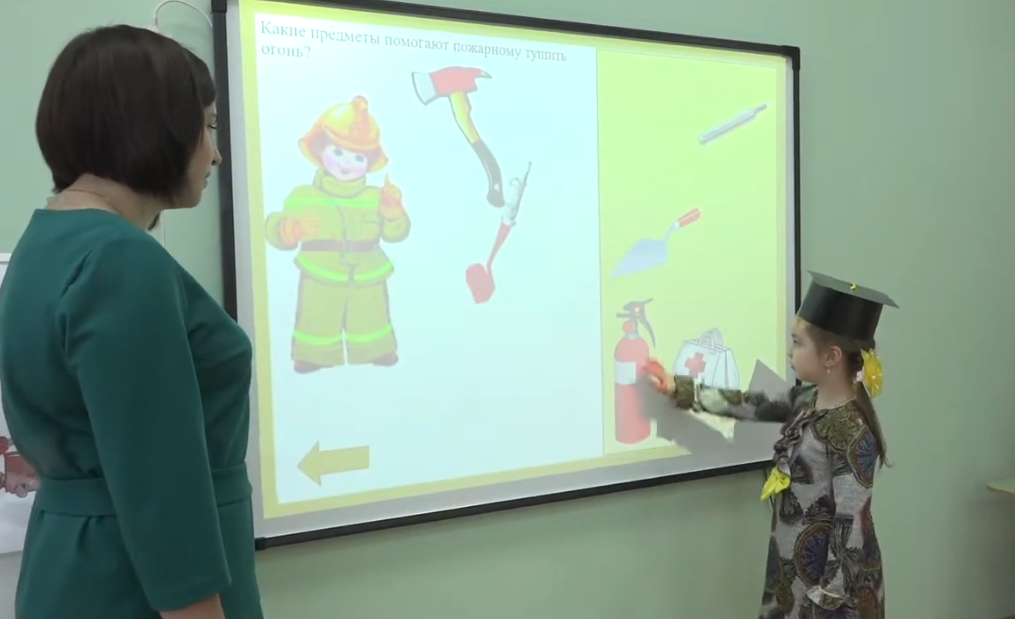 Дидактическая игра «Огнеопасные и неогнеопасные предметы». Дети на индивидуальных карточках определяют огнеопасные (закрашивают карандашом красного цвета) и неогнеопасные (закрашивают карандашом синего цвета) предметы. Выполняют взаимопроверку. Ребёнок крутит «Барабан профессий». На секторе атрибут профессии «Учитель».Воспитатель: Что это? (предполагаемый ответ ребёнка). Какой профессии принадлежит этот атрибут? Ребёнок: Учитель.Воспитатель: Найди картинку с изображением этой профессии и определи, к какой категории профессий относится профессия «Учитель».Ребёнок находит соответствующее изображение и размещает под символом «человек-человек».Задание. Определить первый звук в слове, определить «мягкость – твёрдость» звука и «заселить» в соответствующий «домик». 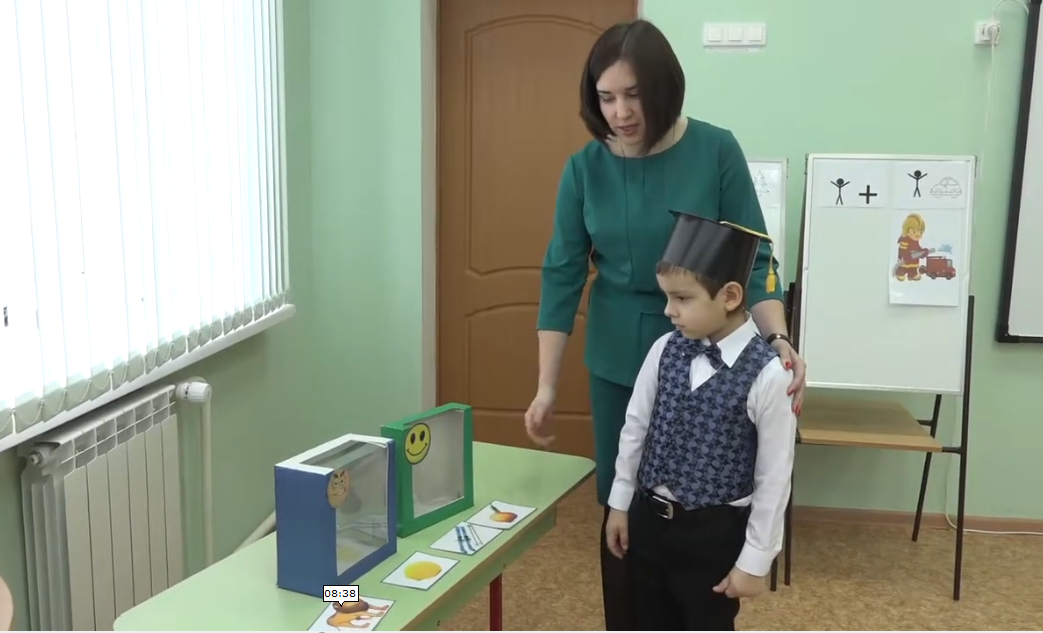 Ребёнок крутит «Барабан профессий». На секторе атрибут профессии «Воспитатель».Воспитатель: Что это? (предполагаемый ответ ребёнка). Какой профессии принадлежит этот атрибут? Ребёнок: Воспитатель.Воспитатель: Найди картинку с изображением этой профессии и определи, к какой категории профессий относится профессия «Воспитатель».Ребёнок находит соответствующее изображение и размещает под символом «человек-человек».Физкультминутка Мама ходит на работу. Ходьба на местеИ у папы много дел.  Ходьба на местеЗначит надо, чтобы кто-то  Замедление темпа ходьбыИ за нами приглядел! Руки перед грудьюКто накормит кашей с ложки, Движения кистями рукКто нам сказку почитает, Руки складываются «книжечкой»Кто наденет нам сапожки, «Одевание сапожек»Кто стихи и песни знает? Приседание с поворотом туловищаКто помирит, кто подскажет, Движения рукамиКто подружка и приятель, Движения рукамиКто нам фокусы покажет? Глаза и руки вверх, потягиваниеНу, конечно, воспитатель! Движения рукамиРебёнок крутит «Барабан профессий». На секторе атрибут профессии «Бухгалтер».Воспитатель: Что это? (предполагаемый ответ ребёнка). Какой профессии принадлежит этот атрибут? Ребёнок: Бухгалтер.Воспитатель: Найди картинку с изображением этой профессии и определи, к какой категории профессий относится профессия «Бухгалтер».Ребёнок находит соответствующее изображение и размещает под символом «человек-знак».Задание. На карточках для индивидуальной работы посчитать количество предметов и провести линию к соответствующей цифре. Дети выполняют взаимопроверку. Ребёнок крутит «Барабан профессий». На секторе атрибут профессии «Парикмахер».Воспитатель: Что это? (предполагаемый ответ ребёнка). Какой профессии принадлежит этот атрибут? Ребёнок: Парикмахер.Воспитатель: Найди картинку с изображением этой профессии и определи, к какой категории профессий относится профессия «Парикмахер».Ребёнок находит соответствующее изображение и размещает под символом «человек-человек».Дидактическая игра «Подбери прическу мальчику и девочке». Дети на индивидуальных карточках подбирают причёску, соответствующую мальчику и девочке. Воспитатель: Дети, посмотрите, какие причёски для мальчика и для девочки я подобрала. Подберите и вы причёски для мальчика и для девочки. Молодцы, я вижу, вы справились с заданием.Ребёнок крутит «Барабан профессий». На секторе атрибут профессии «Ветеринар».Воспитатель: Что это? (предполагаемый ответ ребёнка). Какой профессии принадлежит этот атрибут? Ребёнок: Ветеринар.Воспитатель: Найди картинку с изображением этой профессии и определи, к какой категории профессий относится профессия «Ветеринар».Ребёнок находит соответствующее изображение и размещает под символом «человек-природа».Задание. Определить склонности и способности, необходимые для профессии «Ветеринар». Воспитатель: Дети, посмотрите на изображения профессии «Ветеринар» и склонностей и способностей. Назовите те склонности и способности, которые подходят для этой профессии (один ребёнок выполняет у доски, определяет склонности и способности, характерные для профессии «Ветеринар», остальные зачёркивает).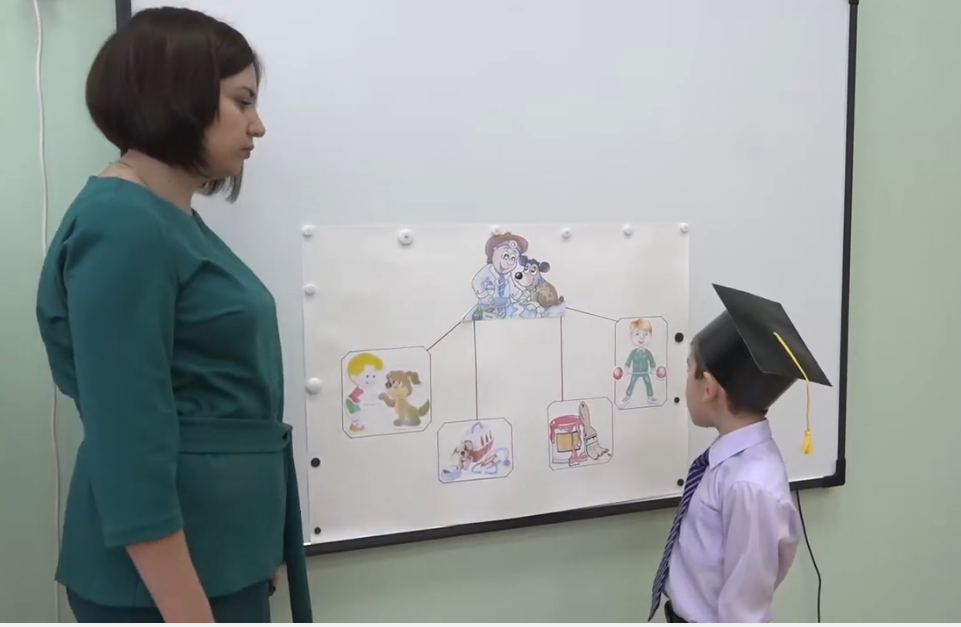 Ребёнок крутит «Барабан профессий». На секторе атрибут профессии «Продавец».Воспитатель: Что это? (предполагаемый ответ ребёнка). Какой профессии принадлежит этот атрибут? Ребёнок: Продавец.Воспитатель: Найди картинку с изображением этой профессии и определи, к какой категории профессий относится профессия «Продавец».Ребёнок находит соответствующее изображение и размещает под символом «человек-человек».Воспитатель: Дети, посмотрите, в магазине «Супермаркет» перепутаны все товары. Я предлагаю вам разместить на верхнюю полку все молочные продукты, на вторую – все хлебобулочные продукты, а на нижнюю полку – все игрушки.Дети на трёхполосных карточках распределяют картинки, на которых изображены товары.Воспитатель: Дети, посмотрите, как товары в супермаркете разместила я и проверьте, верно ли вы выполнили задание. Воспитатель на интерактивной доске выполняет показ правильных действий. Дети сравнивают результат.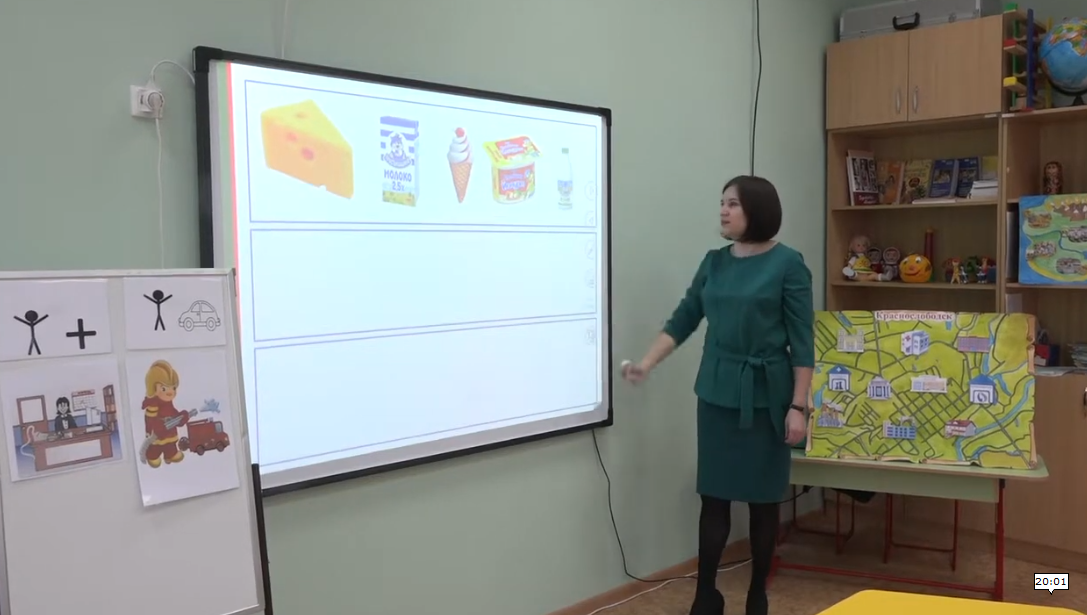 Воспитатель: Молодцы, вы справились с заданием.3. Итог. Воспитатель: Сегодня вы стали знатоками важных профессий нашего города.- Вам понравилось быть знатоками профессий нашего города? (Ответы детей)- А какие же самые важные профессии нашего города?- Что вам показалось самым интересным?- А что вызвало затруднения?- Чему вы  научились?Дети, Все профессии важныИ, конечно, нам нужныВрач, психолог и учитель,Программист и попечитель,Тракторист, геодезистИ юрист, экономистПродолжать сейчас не буду,Но скажу вам точно я:Разные профессииКаждому – своя.